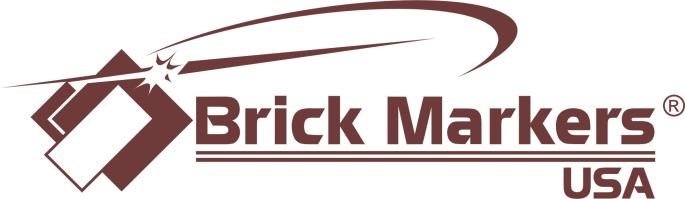 12x12 Multi Options  Examples:     Custom Logo Example              Free Clipart Example               Free Letter Example                Free Clipart Example             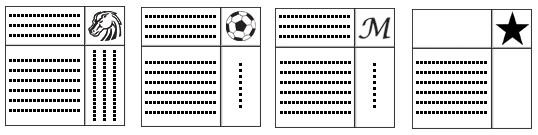 4x8 up to 3 lines and 20 characters per line at ½” text height or 4x8 up to 3 lines and 14 characters per line at ¾” text height **Custom Logo, Free Clipart or Free Lucida Calligraphy Letter Only (see clipart library for free clipart and Lucida letters)     -8x8 up to 6 lines and 20 characters per line at ½” text height or     -8x8 up to 6 lines and 14 characters per line at ¾” text height 4x8 up to 3 lines and 20 characters per line at ½” text height                               or  4x8 up to 3 lines and 14 characters per line at ¾” text height                or 4x8 up to 1 vertical line and 8 characters per line at ½” text height 